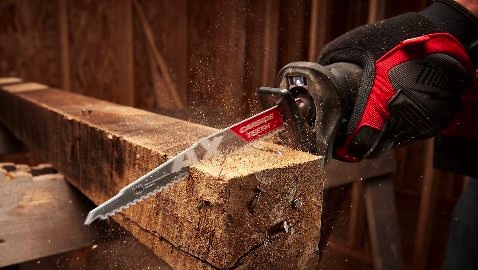 KARBIDIHAMPAILLA VARUSTETUT AX™ SAWZALL® -TERÄT – ALAN PARASTA SUORITUSKYKYÄ MYÖS HANKALISSA OLOSUHTEISSA.Milwaukee® jatkaa mullistavan Sawzall®-terävalikoiman kehittämistä ja esittelee AX™-karbidihampaat. Uudet terät soveltuvat  raskaaseen käyttöön, ja ne kestävät 30 kertaa pidempään ja katkaisevat kaksi kertaa nopeammin kuin tavalliset bimetalliterät. Karbiditerät kestävät pitkään myös hankalissa olosuhteissa, ja ne katkaisevat tehokkaasti useimmat materiaalit. MILWAUKEE® ON LISÄNNYT AX™-TERIIN KARBIDIHAMPAAT. TERÄT KESTÄVÄT PITKÄÄN JA SAHAAVAT NOPEASTI VAIKEITAKIN MATERIAALEJA, KUTEN KARKAISTUJA JA RUOSTUMATTOMASTA TERÄKSESTÄ VALMISTETTUJA RUUVEJA, BITUMIKATTOJA, SEMENTTILEVYJÄ JA VALURAUTAA.AX™-bimetalliterien tavoin myös uusissa AX™ Sawzall® -karbiditerissä on käytetty useita  patentoituja innovaatioita. Nail Guard™ -muotoilun ansiosta hampaat eivät mene rikki kovaan materiaaliin osuessaan, ja koska hampaita on viisi tuumaa kohden, sahaaminen käy nopeasti. Tavalliset upotusterät voivat ponnahtaa irti työstettävältä pinnalta tai liukua pois paikaltaan, mutta Fang Tip™ -terät pureutuvat materiaaliin heti ensikosketuksella tehden sahaamisesta helppoa. 
Torahampaiden muotoiset erityisleveät hampaat takaavat alan nopeimmat upotussahaukset. 

Milwaukeen ainutlaatuiset karbidihampaat selviävät mistä tahansa tehtävästä. Paras suorituskyky saavutetaan vain oikeantyyppisellä karbidipinnoitteella. Jos pinta on liian pehmeä, hampaat voivat tylsyä ja mennä rikki kovia ruuveja ja nauloja sahattaessa. Jos pinta taas on liian kova, hampaat voivat katketa. Karbidihampailla varustettu AX™-terä takaa täydellisen suorituskyvyn.Ammattikäyttäjille, kuten remontoijille, purkajille, maanviljelijöille, putkiasentajille ja sähköasentajille, ominaisuuksista on hyötyä sekä tavallisia että kuluttavia materiaaleja leikattaessa. Terät pääsevät oikeuksiinsa vaikeissa käyttökohteissa, kuten talojen ja kattojen purku-urakoissa, puun veistämisessä ja ikkuna-aukkoja sahattaessa. Terien käyttöikä pysyy hyvänä käyttökohteesta riippumatta. 

Uusi karbidihampailla varustettu AX™ Sawzall® -terä sahaa nopeasti, on kestävä ja kuluttaa akkua säästeliäästi.

Kovilla materiaaleilla AX™-karbiditerä päihittää kilpailijat mennen tullen. Esimerkiksi karkaistuja nauloja sisältäväää puuta, kattohuopaa, vaneria ja suojapeltiä sahattaessa terät kestävät 30 kertaa bimetalliteriä pidempään.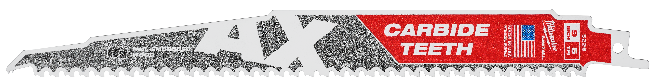 Milwaukee® on akkukäyttöisen teknologian edelläkävijä. Karbiditerät tarjoavatkin parasta akkukäyttöistä suorituskykyä. Milwaukee® on optimoinut karbidihampiden muodon, jotta terillä voi sahata yhdellä latauksella jopa 25 % tavallisia teriä enemmän.Karbidihampailla varustettujen AX™ Sawzall® -terien tulo markkinoille näyttää, että Milwaukee® on sitoutunut tarjoamaan innovatiivisia tarvikkeita, jotka säästävät aikaa ja parantavat tuottavuutta. Lisätietoja uudesta karbidihampailla  varustetusta AX™-terästä sekä lähimmän jälleenmyyjän yhteystiedot löydät osoitteesta: www.milwaukeetool.fiMILWAUKEE®Ensimmäinen Milwaukee-työkalu valmistettiin yli 90 vuotta sitten Wisconsinissa Yhdysvalloissa. Siitä lähtien Milwaukee on pyrkinyt tarjoamaan ammattilaisille markkinoiden parhaita ja kestävimpiä työkaluja. Nykyään Milwaukeen nimi on laadukkuuden, kestävyyden ja luotettavuuden tae.Milwaukeella heavy duty on enemmän kuin iskulause. Se on lupaus tarjota ammattilaisille vain parasta. Milwaukeen insinöörit tähtäävät korkealle työkaluja kehittäessään: he suunnittelevat työkaluja, joilla työstä selviytyy paremmin, nopeammin, varmemmin ja luotettavammin kuin muilla vastaavilla laitteilla.